§1022.  Formation of partnership1.  Formation of partnership.  Except as otherwise provided in subsection 2, the association of 2 or more persons to carry on as co-owners a business for profit forms a partnership, whether or not the persons intend to form a partnership.[PL 2005, c. 543, Pt. A, §2 (NEW).]2.  Not partnership.  An association formed under a statute other than this chapter, a predecessor statute or a comparable statute of another jurisdiction is not a partnership under this chapter.[PL 2005, c. 543, Pt. A, §2 (NEW).]3.  Determination of formation; rules.  In determining whether a partnership is formed, the following rules apply.A.  Joint tenancy, tenancy in common, tenancy by the entireties, joint property, common property or part ownership does not by itself establish a partnership, even if the co-owners share profits made by the use of the property.  [PL 2005, c. 543, Pt. A, §2 (NEW).]B.  The sharing of gross returns does not by itself establish a partnership, even if the persons sharing them have a joint or common right or interest in property from which the returns are derived.  [PL 2005, c. 543, Pt. A, §2 (NEW).]C.  A person who receives a share of the profits of a business is presumed to be a partner in the business, unless the profits were received in payment:(1)  Of a debt by installments or otherwise;(2)  For services as an independent contractor or of wages or other compensation to an employee;(3)  Of rent;(4)  Of an annuity or other retirement or health benefit to a beneficiary, representative or designee of a deceased or retired partner;(5)  Of interest or other charge on a loan, even if the amount of payment varies with the profits of the business, including a direct or indirect present or future ownership of the collateral, or rights to income, proceeds or increase in value derived from the collateral; or(6)  For the sale of the goodwill of a business or other property by installments or otherwise.  [PL 2005, c. 543, Pt. A, §2 (NEW).][PL 2005, c. 543, Pt. A, §2 (NEW).]SECTION HISTORYPL 2005, c. 543, §A2 (NEW). The State of Maine claims a copyright in its codified statutes. If you intend to republish this material, we require that you include the following disclaimer in your publication:All copyrights and other rights to statutory text are reserved by the State of Maine. The text included in this publication reflects changes made through the First Regular and First Special Session of the 131st Maine Legislature and is current through November 1. 2023
                    . The text is subject to change without notice. It is a version that has not been officially certified by the Secretary of State. Refer to the Maine Revised Statutes Annotated and supplements for certified text.
                The Office of the Revisor of Statutes also requests that you send us one copy of any statutory publication you may produce. Our goal is not to restrict publishing activity, but to keep track of who is publishing what, to identify any needless duplication and to preserve the State's copyright rights.PLEASE NOTE: The Revisor's Office cannot perform research for or provide legal advice or interpretation of Maine law to the public. If you need legal assistance, please contact a qualified attorney.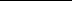 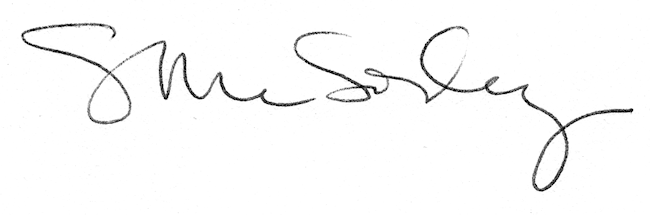 